Муниципальное автономное общеобразовательное учреждение «Школа № 3» Камышловского городского округаПриказ№ 146от 12 октября 2019 года 		                                                                «Об организации работы МАОУ «Школа № 3»  по итогам проведения в 2019 году независимой оценки качества условий осуществления образовательной деятельности» 	В соответствии со статьей 95 Федерального закона  от 29 декабря 2012 года №273-ФЗ «Об образовании в Российской Федерации», Законом Свердловской области от 15 июля 2013 года №78-ОЗ «Об образовании в Свердловской области», руководствуясь Положением о Комитете по образованию, культуре, спорту и делам молодежи администрации Камышловского городского округа, утвержденного постановлением главы Камышловского городского округа от 27 сентября 2017 года №889, с целью организации работы по итогам проведения в 2018 году независимой оценки качества условий осуществления образовательной деятельности МАОУ «Школа № 3»ПРИКАЗЫВАЮ:Электронику Дегтянникову Е.В.:- разместить на официальном сайте информацию об итогах независимой оценки качества условий осуществления образовательной деятельности МАОУ «Школа № 3»,  план мероприятий по повышению качества условий осуществления образовательной деятельности.Заместителю директора по УВР Якимовой Н.В.:        - обеспечить разработку и утверждение планов мероприятий по повышению качества условий осуществления образовательной деятельности в соответствии с формой плана по устранению недостатков, выявленных в ходе независимой оценки, утвержденной Постановлением Правительства Российской Федерации от 17.04.2018 №457 в срок до 12.10.2019 года;        - организовать проведение информационно- разъяснительной работы о независимой оценке качества и возможности участия в ней граждан- потребителей услуг с привлечением средств массовой информации.	2. Контроль за исполнением настоящего приказа оставляю за собой.Директор                                                           И.Г. ТретьяковаОзнакомлены:                                               Е.В.Дегтянников                                                                      Н.В.ЯкимоваПлан по устранению недостатков, выявленных в ходе независимой оценки качества условий оказания услугМАОУ «Школа № 3»на 2019 год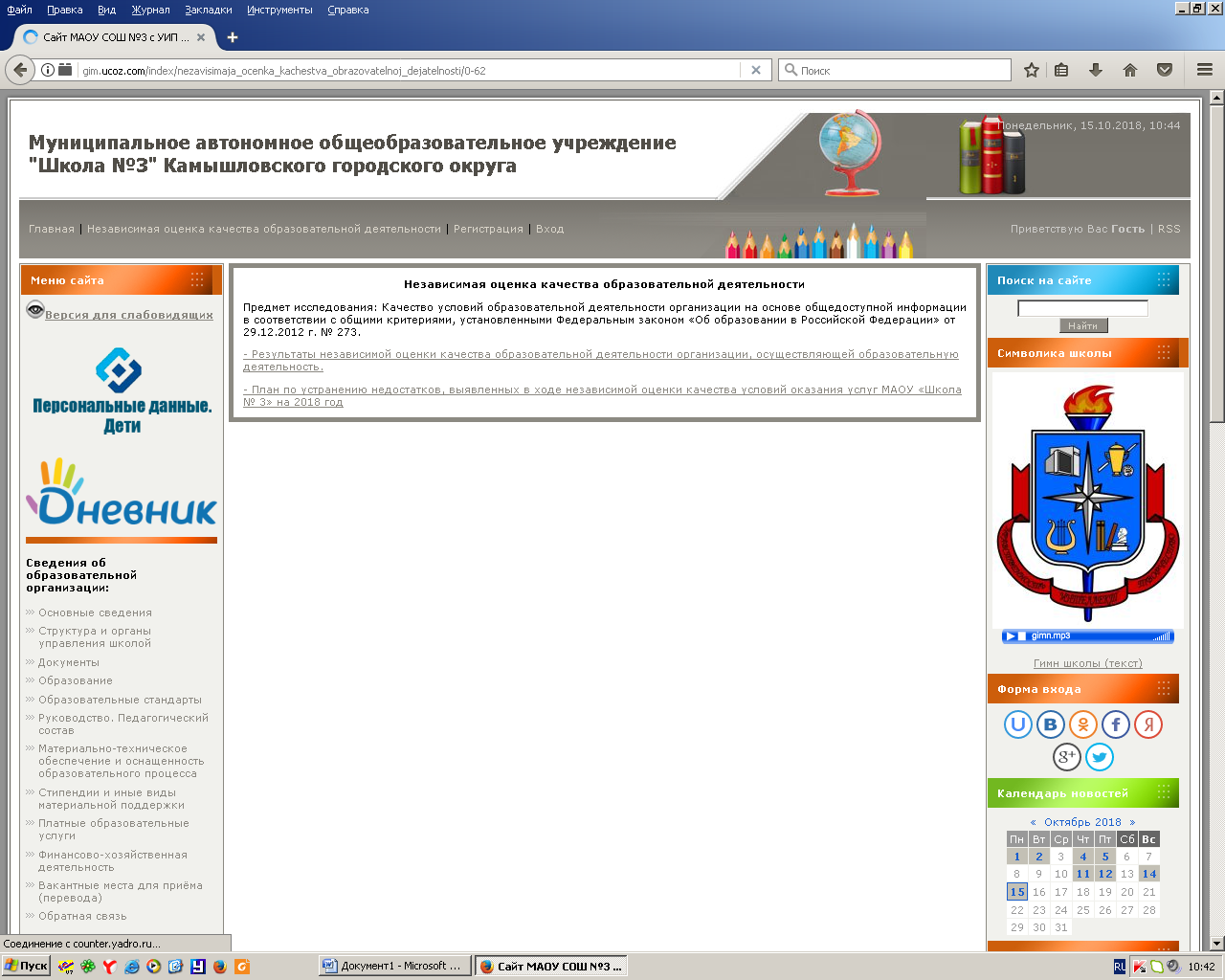 Приложение №1к приказу МАОУ «Школа № 3» от 12.10.2019г. № 146Недостатки, выявленные в ходе независимой оценки качества условий оказания услуг организациейНаименование мероприятия по устранению недостатков, выявленных в ходе независимой оценки качества условий оказания услуг организациейПлановый срок реализации мероприятияОтветственныйисполнитель(с указанием фамилии, имени, отчества и должности)Сведения о ходе реализации мероприятия2Сведения о ходе реализации мероприятия2Недостатки, выявленные в ходе независимой оценки качества условий оказания услуг организациейНаименование мероприятия по устранению недостатков, выявленных в ходе независимой оценки качества условий оказания услуг организациейПлановый срок реализации мероприятияОтветственныйисполнитель(с указанием фамилии, имени, отчества и должности)реализованные меры по устранению выявленных недостатковфактический срок реализацииI. Открытость и доступность информации об организации или о федеральном учреждении медико-социальной экспертизыI. Открытость и доступность информации об организации или о федеральном учреждении медико-социальной экспертизыI. Открытость и доступность информации об организации или о федеральном учреждении медико-социальной экспертизыI. Открытость и доступность информации об организации или о федеральном учреждении медико-социальной экспертизыI. Открытость и доступность информации об организации или о федеральном учреждении медико-социальной экспертизыI. Открытость и доступность информации об организации или о федеральном учреждении медико-социальной экспертизыНаличие сведений о ФИО, должности, контактных данных педагогических работников организацииВнесение актуальной информации о педагогических работниках на официальном сайте ОО (сведений о ФИО, должности, контактных данных педагогических работников организации)01.11.2019 г.Якимова Н.В., заместитель директора по УВРналичие возможности внесения предложений (электронная форма для внесения предложений участниками образовательного процесса, связанных с деятельностью образовательной организации, электронный сервис для on-line взаимодействия с руководителями и педагогическими работниками образовательной организации)Обеспечить возможность внесения предложений участниками образовательного процесса, связанных с деятельностью образовательной организации 01.09.2019Якимова Н.В., заместитель директора по УВРНа сайте имеется раздел «обратная связь», который позволяет вносить предложения участниками образовательного процесса, связанных с деятельностью образовательной организации, взаимодействия с руководителями и педагогическими работниками образовательной организации01.09.2019Наличие возможности поиска и получения сведений по реквизитам обращения о ходе его рассмотренияОбеспечить возможность поиска и получения сведений по реквизитам обращения о ходе его рассмотрения01.11.2019Якимова Н.В., заместитель директора по УВРНаличие ранжированной информации об обращениях граждан (жалобы, предложения, вопросы, иное и т.д.)Обеспечить возможность ранжирования информации об обращениях граждан (жалобы, предложения, вопросы, иное и т.д.)01.11.2019Якимова Н.В., заместитель директора по УВРНаличие информации о результатах рассмотрения обращений (например, автоматическая рассылка информации о рассмотрении обращения на электронный адрес заявителя или иной способ уведомления граждан)Обеспечить возможность наличия информации о результатах рассмотрения обращений (например, автоматическая рассылка информации о рассмотрении обращения на электронный адрес заявителя или иной способ уведомления граждан)01.11.2019Якимова Н.В., заместитель директора по УВРНаличие возможности отслеживания хода рассмотрения обращений граждан (например, статус обращения, наличие специалистов по взаимодействию с гражданами)Обеспечить возможность отслеживания хода рассмотрения обращений граждан (например, статус обращения, наличие специалистов по взаимодействию с гражданами)01.11.2019Якимова Н.В., заместитель директора по УВРII. Комфортность условий предоставления услугII. Комфортность условий предоставления услугII. Комфортность условий предоставления услугII. Комфортность условий предоставления услугII. Комфортность условий предоставления услугII. Комфортность условий предоставления услугНаличие условий организации обучения и воспитания обучающихся с ограниченными возможностями здоровья и инвалидовОбеспечить качественное  оказание психолого-педагогической, медицинской или социальной помощи.2019 годЯкимова Н.В., заместитель директора по УВРОрганизация обучения педагога-психолога (профессиональная переподготовка, посещение семинаров).Проведение совещания с педагогами по оказанию психолого-педагогической помощи обучающимся с ОВЗ.Сентябрь-октябрь 2019 г.III. Доступность услуг для инвалидовIII. Доступность услуг для инвалидовIII. Доступность услуг для инвалидовIII. Доступность услуг для инвалидовIII. Доступность услуг для инвалидовIII. Доступность услуг для инвалидов------IV. Доброжелательность, вежливость работников организации или федерального учреждения медико-социальной экспертизыIV. Доброжелательность, вежливость работников организации или федерального учреждения медико-социальной экспертизыIV. Доброжелательность, вежливость работников организации или федерального учреждения медико-социальной экспертизыIV. Доброжелательность, вежливость работников организации или федерального учреждения медико-социальной экспертизыIV. Доброжелательность, вежливость работников организации или федерального учреждения медико-социальной экспертизыIV. Доброжелательность, вежливость работников организации или федерального учреждения медико-социальной экспертизыПовышение доли получателей образовательных услуг, положительно оценивающих доброжелательность и вежливость работников организации от общего числа опрошенных получателей образовательных услугМероприятия, направленные на повышение профессионализма, компетентности и соблюдение профессиональной этики; совершенствованиедеятельности ОУ по поддержанию высокого уровня компетентности педагогических работников; соблюдение профессиональной этики; профессиональное самообразование.систематическиДиректор, заместители директора, руководители ШМОПроведено совещание по профессиональной этике педагогов. Проведен тренинг по работе с современными школьниками.Сентябрь, 2019Октябрь, 2019V. Удовлетворенность условиями оказания услугV. Удовлетворенность условиями оказания услугV. Удовлетворенность условиями оказания услугV. Удовлетворенность условиями оказания услугV. Удовлетворенность условиями оказания услугV. Удовлетворенность условиями оказания услугПовышение доли получателей образовательных услуг, удовлетворенных материально-техническим обеспечением организации, от общего числа опрошенных получателей образовательных услугРазвитие материально-технического обеспечения образовательной организации.СистематическиДиректорПриобретение электронного стрелкового тренажера для проведения занятий по ОБЖ;Приобретение интерактивного оборудования в кабинет географии.